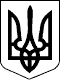 УКРАЇНАХУСТСЬКИЙ МІСЬКИЙ ГОЛОВАР О З П О Р Я Д Ж Е Н Н Я                        25.01.2021 р.              Хуст                  №9/02-05Про затвердження та внесення змін до  паспортівбюджетних програм на 2021 ріквиконавчого комітету Хустськоїміської ради.   	Відповідно до Рішення 1 сесії Хустської міської ради VIII скликання  від 17.12.2020 року №19 «Про бюджет Хустської міської ради територіальної громади на 2021 рік», наказу Міністерства фінансів України від 26 серпня 2014 року №836 (із змінами, внесеними згідно з Наказами  Міністерства фінансів №860 від 30.09.16р., №472 від 28.04.17 р., №1209 від 29.12.18р.) «Про деякі питання запровадження програмно-цільового методу складання та виконання місцевих бюджетів», зареєстрованого в Міністерстві юстиції України  10 вересня 2014р. за № 1103/25880:1. Затвердити паспорта бюджетної програми міського бюджету на 2021 рік  за  КПКВК:- 0210160 – «Керівництво і управління у відповідній сфері у містах (місті Києві), селищах, селах, територіальних громадах.»;- 0212010 – «Багатопрофільна стаціонарна медична допомога населенню»;- 0212100 – «Стоматологічна допомога населенню»;- 0212111 – «Первинна медична допомога населенню, що надається центрами первинної медичної (медико-санітарної) допомоги»;- 0212144 – «Централізовані заходи з лікування хворих на цукровий та нецукровий діабет»;- 0213121 – «Утримання та забезпечення діяльності центрів соціальних служб»;- 0213192 – «Надання фінансової підтримки громадським організаціям осіб з інвалідністю і ветеранів, діяльність яких має соціальну спрямованість»;- 0213242 – «Інші заходи у сфері соціального захисту і соціального забезпечення»;- 0215041 -  «Утримання та фінансова підтримка спортивних споруд»;- 0216013 – «Забезпечення діяльності водопровідно-каналізаційного господарства»;- 0216020 – «Забезпечення функціонування підприємств, установ та організацій, що виробляють, виконують та/або надають житлово-комунальні послуги»;- 0216030 - «Організація благоустрою населених пунктів»;- 0217130 – «Здійснення  заходів із землеустрою»;- 0217461 – «Утримання та розвиток автомобільних доріг та дорожньої інфраструктури за рахунок коштів місцевого бюджету»;- 0217680 – «Членські внески до асоціацій органів місцевого самоврядування»;- 0217693 – «Інші заходи, пов'язані з економічною діяльністю»;- 0218110 – «Заходи із запобігання та ліквідації надзвичайних ситуацій та наслідків стихійного лиха»;- 0218340 – «Природоохоронні заходи за рахунок цільових фондів». 2 .Відповідним структурним підрозділам Виконавчого комітету Хустської міської ради згідно з додатком, своєчасно вносити зміни до паспортів бюджетних програм  відповідно до діючого законодавства, складати звіти про виконання паспортів бюджетних програм та надавати до відділу бухгалтерського обліку та звітності виконавчого комітету для узагальнення і подання їх фінансовому управлінню Хустської міської ради у терміни, визначені для фінансової звітності.3. Координацію щодо виконання даного розпорядження покласти на відділ бухгалтерського обліку та звітності (Феоктістову С.І.), контроль – на заступника міського голови  Фетько І.М. Міський голова                                                                               В.П.КащукВідповідає вимогам чинного законодавства:Начальник управління з питань ЮПЗДР    _____________         Н.О. Гуменюк                                                                                   (підпис)Начальник  відділу бухгалтерського обліку та звітності –головний бухгалтер        ___________       С.І. Феоктістова                                                                                                                                                                                                (підпис)Ознайомлено:Подолей І.В.Бойко О.В. Гелеван В.І.Білич І.М.